V Edición de la GIRA MUJERES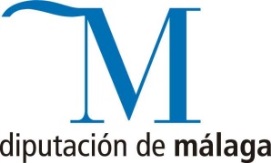 COCA-COLA TE ACOMPAÑAEsta iniciativa tiene como objetivo elegir a 15 mujeres que recibirán 18 horas formativas gratuitas, dirigidas a implementar su modelo de negocio.AHORA ES TU MOMENTO¡APÚNTATE!1. CONTENIDO:6 Sesiones de formación online para ayudarte a profundizar las claves del emprendimiento y desarrollar tu proyecto empresarial. 2. BENEFICIARIAS:Mujeres de entre 18 y 60 años, que sean emprendedoras o necesiten reinventar su negocio.3. PLAZO DE INSCRIPCIÓN:Hasta el 9 de febrero de 2021.Los cursos se impartirán desde el 15 de febrero hasta el 16 de abril de 2021.4. CATEGORÍAS A ELEGIR:“Quiero emprender”, si tienes una idea muy clara del negocio que quieres desarrollar.“Tengo un negocio”, si tu proyecto ya está en activo y quieres profesionalizarlo.5. PRESENTACIÓN DE SOLICITUD EN EL SIGUIENTE ENLACE:https://preinscripcion.giramujeres.com/Para más información acuda al Ayuntamiento de Iznate, o en el teléfono 952509776.Tu Ayuntamiento te Informa:De los 24 finalistas elegidos, HABRÁ 4 PROYECTOS GANADORESLos ganadores recibirán una dotación económica de 5.000€ para apoyar su lanzamiento